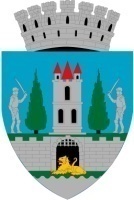 HOTĂRÂRE  privind aprobarea documentației tehnico - economice de avizare a lucrărilor de intervenţie şi a indicatorilor tehnico-economici la obiectivul de investiție:Implementarea măsurilor de eficienţă energetică la Sala de Scrimă “Alexandru Csipler”Consiliul Local al Municipiului Satu Mare întrunit în ședința extraordinară, convocată de îndată din data de 19.11.2021.Analizând proiectul de hotărâre înregistrat sub nr. ............/.......11.2021, referatul de aprobare al Primarului municipiului Satu Mare, înregistrat sub nr., 58.478/17.11.2021 în calitate de inițiator, de raportul de specialitate comun al Biroului Consultanță Tehnică şi Supervizare Lucrări şi al Direcției economice înregistrat sub nr. 58.490/17.11.2021, avizele comisiilor de specialitate ale Consiliului Local Satu Mare. Având în vedere procesul verbal al comisiei tehnico-economice cu nr. 58422/17.11.2021,Luând în considerare prevederile Legii nr. 372/2005 republicată, privind performanța energetică a clădirilor, Ținând seama de prevederile Legii nr. 24/2000 privind normele de tehnică legislativă pentru elaborarea actelor normative, republicată, cu modificările şi completările ulterioare,În baza prevederilor art. 129 alin. (2) lit. b) coroborat cu prevederile alin. (4) lit. d). din O.U.G. nr. 57/2019 privind Codul administrativ,În temeiul prevederilor art. 139 alin (3), lit. g) și art. 196 alin (1), lit. a) din O.U.G. nr. 57/2019 privind Codul administrativ, Adoptă prezenta H O T Ă R Â R E:Art.1. Se aprobă documentația tehnico -economică de avizare a lucrărilor de intervenţie şi a indicatorilor tehnico-economici la obiectivul de investiţie Implementarea măsurilor de eficienţă energetică la Sala de Scrimă “Alexandru Csipler”, conform Anexei nr. 1 parte integrantă a prezentei hotărâri.Art.2. Cu ducerea la îndeplinire a prezentei hotărâri se încredințează Primarul municipiului Satu Mare, Direcția economică şi Biroul Consultanță Tehnică şi Supervizare Lucrări.Art.3. Prezenta hotărâre se comunică, prin intermediul secretarului general al municipiului Satu Mare, în termenul prevăzut de lege, Primarului municipiului Satu Mare, Instituției Prefectului judeţului Satu Mare,  Direcției economice şi Biroului Consultanță Tehnică şi Supervizare Lucrări.INIŢIATOR PROIECTPRIMARKereskényi GáborAVIZATSECRETAR GENERAL                Mihaela Maria RacolțaAnexa nr. 1 Indicatorii tehnico-economici la obiectivul de investiții:Implementarea măsurilor de eficienţă energetică la Sala de Scrimă “Alexandru Csipler”indicatori maximali, respectiv valoarea totală a obiectului de investiții, exprimată în lei, cu TVA şi, respectiv, fără TVA, din care construcții - montaj (C+M), în conformitate cu devizul general;VALOAREA TOTALĂ A LUCRĂRILOR DE INTERVENȚIE:inclusiv T.V.A. – total:   6.000.449,47 lei;exclusiv T.V.A. – total:  5.048.738,14  lei;CONSTRUCȚII-MONTAJ (C + M):inclusiv T.V.A. : 4.298.187,18 lei;exclusiv T.V.A. : 3.611.922,00 lei.B. indicatori minimali, respectiv indicatori de performanță - elemente fizice/capacități fizice care să indice atingerea țintei obiectivului de investiții - şi, după caz, calitativi, în conformitate cu standardele, normativele şi reglementările tehnice în vigoare;Consumul total anual specific de energie finala de: 157,44  kWh/m2 an.Consumul total anual specific de energie finala pentru încălzire corespunzător clădirii izolate termic: 90,29 kWh/m2 (a.u.) şi an.Reducerea anuală a emisiilor de gaze cu efect de seră echivalent CO2: 88.038,78 kg CO2/an.C. indicatori financiari, socioeconomici, de impact, de rezultat/operare, stabiliți în funcție de specificul şi ținta fiecărui obiectiv de investițiiEconomia anuală de energie:411.202 kWh/an;33,68 tep.D. durata estimată de execuție a obiectivului de investiții, exprimată în luniDurata de execuție a lucrărilor de intervenție este de: 20 luni.PRIMARKereskényi GáborDirector executivEc.Ursu LuciaȘef birouIng. Criste Florin